Английский языкСлова на март- апрель     Группы: Бабочки, Пчелки, Черепашки, Осьминожки, Малинки, Рябинки, Вишенки, Клубнички.Тема: Мой дом Мы учимся говорить: Room[ruːm] комната, Living room[ˈlɪvɪŋ ruːm] гостиная, Bedroom[ˈbedruːm] спальня, Bathroom[ˈbɑːθruːm] ванная, Kitchen[ˈkɪtʃɪn] кухня, Arm-chair [ˈɑːm.tʃeər]кресло, Chair[tʃeə(r)] стул, Sofa[ˈsəʊ.fə] диван, Window[ˈwɪndəʊ] окно, TV-set[tiː ˈviː] телевизор, Computer[kəmˈpjuːtə(r)] компьютер, Lamp[ læmp] лампа, Clock[klɒk ] часы, Mirror[ˈmɪrə(r) ] зеркало, Shower[ˈʃaʊə(r)] душ, Bed[ bed ] кровать, Table[ˈteɪbl ] стол, Stool[stuːl] табуретка, Fridge[ frɪdʒ ] холодильник, Bookcase[ˈbʊk.keɪs] книжный шкаф, Desk[desk] письменный стол, Carpet[ˈkɑːpɪt ]  ковер, Shelf[ʃelf] полка.The Rhyme Little mouse, little mouse Where is your house? Little cat, little cat I have no flat. I am poor mouse I have no house. Little mouse, little mouse Come to my house. Little cat, little cat I can not do thatYou want to eat me. Запомни, как называются комнаты на английском языке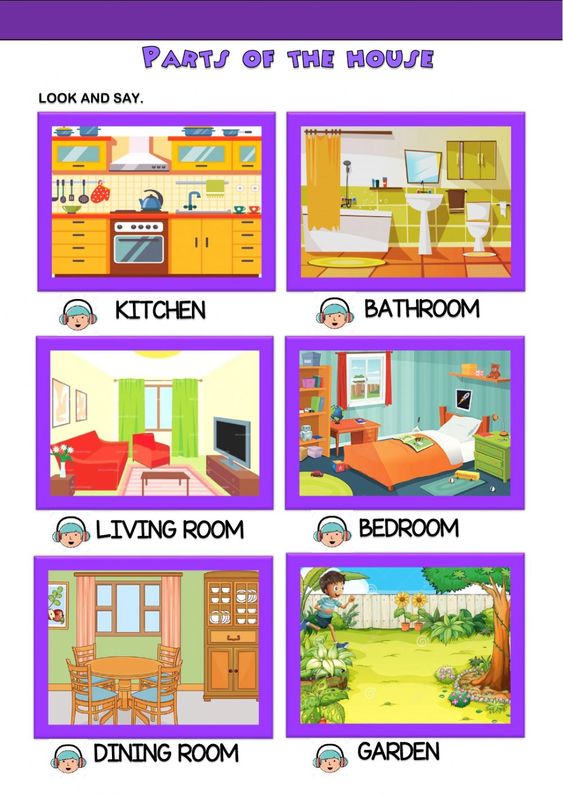 Создай свою спальную комнату. Вырежи и наклей картинки!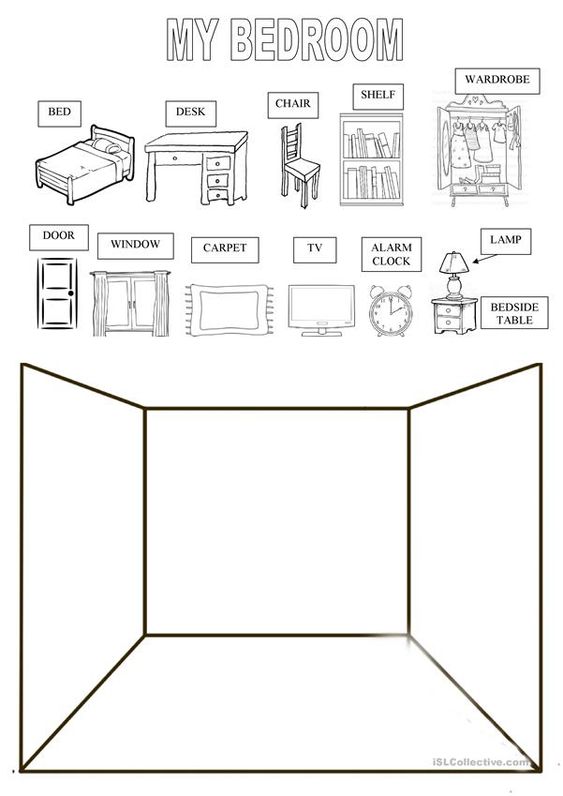 